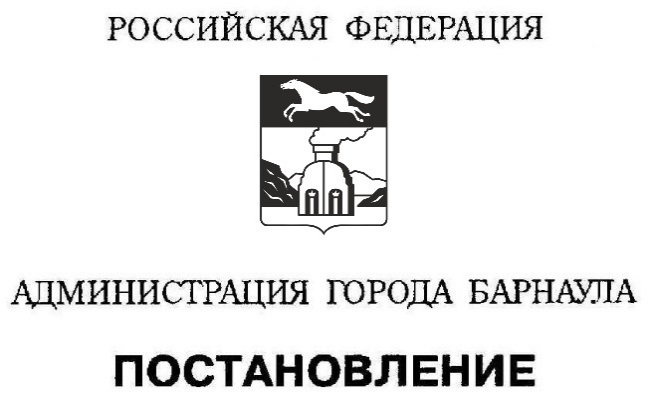 КОМИТЕТ ПО ОБРАЗОВАНИЮГОРОДА БАРНАУЛАПРИКАЗ"__07___" ___11___ 2016   	      №  2099-оснОб    утверждении    состава предметных   методических комиссий   муниципального   этапа  всероссийской   олимпиады школьниковВ соответствии с приказом Главного управления образования и науки Алтайского края от 02.09.2016 №1459 «О проведении школьного                               и муниципального этапов всероссийской олимпиады школьников в 2016/2017 учебном году»ПРИКАЗЫВАЮ:1. Утвердить состав предметных методических комиссий   муниципального этапа  всероссийской   олимпиады школьников в 2016 году  (приложение).2. Руководителям общеобразовательных организаций обеспечить явку учителей в соответствии со списком.3. Контроль за исполнением приказа возложить на начальника отдела общего образования Бологову Л.И.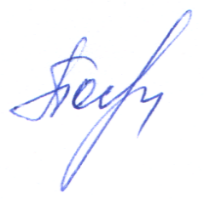 Председатель  комитета                                                                  Н.В.ПолосинаСОСТАВпредметных   методических комиссий   муниципального   этапа  всероссийской олимпиады школьниковПредседатель комитета                                                                             Н.В.Полосина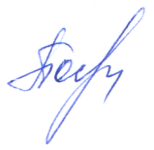 Приложение                                                             к приказу комитета                                                       по образованию  г.Барнаула                                                                    от  07.11.2016 № 2099-оснпредметчлены жюриместо работыЭкология14.11.2016МБОУ «Лицей №3»Баранец Т.В.МБОУ «СОШ №49»Экология14.11.2016МБОУ «Лицей №3»Бех Т.Н.МБОУ КШ «Барнаульский кадетский корпус»Экология14.11.2016МБОУ «Лицей №3»Озерова Н.А. МБОУ «СОШ №89 с углубленным изучением отдельных предметов»Экология14.11.2016МБОУ «Лицей №3»Васильева Г.А.МБОУ «Гимназия №85»Экология14.11.2016МБОУ «Лицей №3»Василенко Л.Д.МАОУ «СОШ №132»Экология14.11.2016МБОУ «Лицей №3»Вишнивецкая В.П.МБОУ «СОШ №88 с кадетскими классами»Экология14.11.2016МБОУ «Лицей №3»Вострикова В.С.МБОУ «СОШ №117»Экология14.11.2016МБОУ «Лицей №3»Гензе Т.Г.МБОУ «Лицей №101»Экология14.11.2016МБОУ «Лицей №3»Гуляева О.Н.МБОУ «Гимназия №80»Экология14.11.2016МБОУ «Лицей №3»Гуржий Е.А.МБОУ «Лицей №3»Экология14.11.2016МБОУ «Лицей №3»Зайцева А.В. МБОУ «СОШ №113»Экология14.11.2016МБОУ «Лицей №3»Дубцова И.Н.МБОУ «Гимназия №42»Экология14.11.2016МБОУ «Лицей №3»Дудкина Е.Г.МБОУ «СОШ №110»Экология14.11.2016МБОУ «Лицей №3»Иванова М.В.МБОУ «Гимназия №22»Экология14.11.2016МБОУ «Лицей №3»Иванова Т.В.МБОУ «Гимназия №22»Экология14.11.2016МБОУ «Лицей №3»Ивахненко Л.Н.МБОУ «Гимназия №45» - председатель предметного жюриЭкология14.11.2016МБОУ «Лицей №3»Кальсина Е.Н.МБОУ «Гимназия №74»Экология14.11.2016МБОУ «Лицей №3»Карташова Е.Н.МБОУ «СОШ №102»Экология14.11.2016МБОУ «Лицей №3»Капустина Л.В.МБОУ «СОШ  №114 с углубленным изучением отдельных предметов «математики»Экология14.11.2016МБОУ «Лицей №3»Книженко Л.ЛМБОУ «Лицей №121»Экология14.11.2016МБОУ «Лицей №3»Козлова В.М.МБОУ «Гимназия №42»Экология14.11.2016МБОУ «Лицей №3»Холманова В.Н.МБОУ «Лицей №73»Экология14.11.2016МБОУ «Лицей №3»Конищева Е.Г.МБОУ «Гимназия №5 имени Героя Советского Союза Константина Павлюкова»»Экология14.11.2016МБОУ «Лицей №3»Кузеванова Е.А.МБОУ «Лицей Сигма»Экология14.11.2016МБОУ «Лицей №3»Литвинова И.В.МБОУ «Гимназия №27» имени Героя Советского Союза В.Е.Смирнова»Экология14.11.2016МБОУ «Лицей №3»Лоскутова Н.А.МБОУ «СОШ №103»Экология14.11.2016МБОУ «Лицей №3»Лукьянчикова Л.Г.МБОУ «СОШ №126»Экология14.11.2016МБОУ «Лицей №3»Мендусь М.А.МБОУ «Гимназия №123»Экология14.11.2016МБОУ «Лицей №3»Навроцкая О.В.МБОУ «Лицей №124»Экология14.11.2016МБОУ «Лицей №3»Надольская Е.И.МБОУ «СОШ №113»Экология14.11.2016МБОУ «Лицей №3»Окорокова Е.И.МБОУ «Лицей №2»Экология14.11.2016МБОУ «Лицей №3»Павлюченко С.А.МБОУ «СОШ №107»Экология14.11.2016МБОУ «Лицей №3»Панкратова С.В.МБОУ «СОШ №55»Экология14.11.2016МБОУ «Лицей №3»Пронина О.В.МБОУ «СОШ №118»Экология14.11.2016МБОУ «Лицей №3»Истомина И.А.МБОУ «Лицей №101»Экология14.11.2016МБОУ «Лицей №3»Пяткова С.С.МБОУ «СОШ №81»Экология14.11.2016МБОУ «Лицей №3»Рыжова О.Б.МБОУ «СОШ №59»Экология14.11.2016МБОУ «Лицей №3»Сафронова Е.В.МБОУ «Гимназия №69»Экология14.11.2016МБОУ «Лицей №3»Сандрос  О.В.МБОУ «Лицей №121»Экология14.11.2016МБОУ «Лицей №3»Самаева Н.А.МБОУ «СОШ №120»Экология14.11.2016МБОУ «Лицей №3»Сергеенко Е.А.МБОУ «СОШ №107»Экология14.11.2016МБОУ «Лицей №3»Синяткина Т.И.МБОУ «Лицей №122»Экология14.11.2016МБОУ «Лицей №3»Соколова И.Ю.МБОУ «Лицей №130 «РАЭПШ»Экология14.11.2016МБОУ «Лицей №3»Степченко М.И.  МБОУ «Гимназия №85»Экология14.11.2016МБОУ «Лицей №3»Тарасенко С.Е.МБОУ «СОШ №56»Экология14.11.2016МБОУ «Лицей №3»Тинина Т.А.МБОУ «СОШ №125 с углубленным изучением отдельных предметов»Экология14.11.2016МБОУ «Лицей №3»Параскун Л.Е.МБОУ «Гимназия №79»Экология14.11.2016МБОУ «Лицей №3»Фельк А.Д.МБОУ «Гимназия №131»Экология14.11.2016МБОУ «Лицей №3»Фролова М.А.МБОУ «СОШ №128 с углубленным изучением отдельных предметов»Экология14.11.2016МБОУ «Лицей №3»Колобова А.М.  МБОУ «Гимназия №74»Экология14.11.2016МБОУ «Лицей №3»Харченко О.В.МБОУ «Лицей №112»Экология14.11.2016МБОУ «Лицей №3»Шемякина Л.А МБОУ «СОШ №128 с углубленным изучением отдельных предметов»Экология14.11.2016МБОУ «Лицей №3»Юшкина Н.С.МБОУ «СОШ №120»Экология14.11.2016МБОУ «Лицей №3»Щербинина Т.А.МБОУ «СОШ №31»История15.11.2016МБОУ «Гимназия №40»Щедрин А.Н. МБОУ «Гимназия №22»  – председатель жюриИстория15.11.2016МБОУ «Гимназия №40»Авилова Н.Н.МБОУ «Лицей №112»История15.11.2016МБОУ «Гимназия №40»Айнбиндер В.Л.МБОУ «Гимназия №40 имени Народного учителя СССР Овсиевской Руфины Серафимовны»История15.11.2016МБОУ «Гимназия №40»Андреева Л.И.МБОУ «СОШ №125 с углубленным изучением отдельных предметов»История15.11.2016МБОУ «Гимназия №40»Базалей И.А.МБОУ «Лицей №130 «РАЭПШ»История15.11.2016МБОУ «Гимназия №40»Беляева Т.Н.МБОУ «Гимназия №79»История15.11.2016МБОУ «Гимназия №40»Бирюкова Р.С.  МБОУ «СОШ  №70»История15.11.2016МБОУ «Гимназия №40»Вознюк О.В.МБОУ «СОШ  №127»История15.11.2016МБОУ «Гимназия №40»Герусова Г.Г. МБОУ «Гимназия №85»История15.11.2016МБОУ «Гимназия №40»Гордейчик Т.М.МБОУ «СОШ №55»История15.11.2016МБОУ «Гимназия №40»Гребенкин В.В.МБОУ «Гимназия №74»История15.11.2016МБОУ «Гимназия №40»Григорьев О.В.МБОУ «Гимназия №27» имени Героя Советского Союза В.Е.Смирнова»История15.11.2016МБОУ «Гимназия №40»Григорьева Е.В.МБОУ «Гимназия №27» имени Героя Советского Союза В.Е.Смирнова»История15.11.2016МБОУ «Гимназия №40»Грязнова В.А. МБОУ «Лицей «Сигма»История15.11.2016МБОУ «Гимназия №40»Губарева В.И.МБОУ «СОШ №128 с углубленным изучением отдельных предметов»История15.11.2016МБОУ «Гимназия №40»Дерун И.В.МБОУ «Гимназия №22»История15.11.2016МБОУ «Гимназия №40»Демченко И.Н. МБОУ  «СОШ №89 с углубленным изучением отдельных предметов»История15.11.2016МБОУ «Гимназия №40»Лазареву И.В.МБОУ «Гимназия №79»История15.11.2016МБОУ «Гимназия №40»Стёпочкина А.А.МБОУ «Гимназия №69»История15.11.2016МБОУ «Гимназия №40»Девяткина О.В.МБОУ «Гимназия №42»История15.11.2016МБОУ «Гимназия №40»Кабанченко Ю.А.МБОУ «Гимназия №42»История15.11.2016МБОУ «Гимназия №40»Евдокимов А.Г.МБОУ «Гимназия №74»История15.11.2016МБОУ «Гимназия №40»Иванова И.И.МБОУ «СОШ №126»История15.11.2016МБОУ «Гимназия №40»Калинина М.И. МБОУ «Лицей №130 РАЭПШ»История15.11.2016МБОУ «Гимназия №40»Клиновенко И.В.МБОУ «Гимназия №42»История15.11.2016МБОУ «Гимназия №40»Лапина  И.В.МБОУ «СОШ  №56»История15.11.2016МБОУ «Гимназия №40»Лутаенко Ф.А.МБОУ «Лицей №86»История15.11.2016МБОУ «Гимназия №40»Мелихова Т.Д.МБОУ «Лицей №3»История15.11.2016МБОУ «Гимназия №40»Неверова Н.В. МБОУ «Гимназия №40 имени Народного учителя СССР Овсиевской Руфины Серафимовны»История15.11.2016МБОУ «Гимназия №40»Носова Е.А.МБОУ «Лицей №86»История15.11.2016МБОУ «Гимназия №40»Парфенова Е.В.МБОУ «Гимназия №69»История15.11.2016МБОУ «Гимназия №40»Пилюгина В.А.МБОУ «Гимназия №74»История15.11.2016МБОУ «Гимназия №40»Подоленко С.С.МБОУ «Лицей «Сигма»История15.11.2016МБОУ «Гимназия №40»Понкратова Н.Н.МБОУ «Лицей №121»История15.11.2016МБОУ «Гимназия №40»Пущина  Т.П.МБОУ «СОШ №59»История15.11.2016МБОУ «Гимназия №40»Руш Ю.В.МБОУ «Лицей №86»История15.11.2016МБОУ «Гимназия №40»Савельев С.Н.МБОУ «Лицей №129»История15.11.2016МБОУ «Гимназия №40»Савинкина И.ВМБОУ «Лицей №124»История15.11.2016МБОУ «Гимназия №40»Сафонова О.В.МБОУ «СОШ  №51»История15.11.2016МБОУ «Гимназия №40»Сиромахо И.В.МБОУ «Гимназия №69»История15.11.2016МБОУ «Гимназия №40»Сироткина И.Ю. МБОУ «Гимназия №45»История15.11.2016МБОУ «Гимназия №40»Скворцова Н.ГМБОУ «Гимназия №85»История15.11.2016МБОУ «Гимназия №40»Соколова Г.В.МБОУ «Гимназия №80»История15.11.2016МБОУ «Гимназия №40»Старцева Ю.К.МБОУ «Гимназия №22»История15.11.2016МБОУ «Гимназия №40»Стёпочкина А.А.МБОУ «Гимназия №69»История15.11.2016МБОУ «Гимназия №40»Суворова И.С.МБОУ «СОШ  №53 с углубленным изучением отдельных предметов»История15.11.2016МБОУ «Гимназия №40»Сухова М.В.МБОУ «Гимназия №22»История15.11.2016МБОУ «Гимназия №40»Функ С.Н.МБОУ «Лицей №124»История15.11.2016МБОУ «Гимназия №40»Царева Л.А.МБОУ «Гимназия №40 имени Народного учителя СССР Овсиевской Руфины Серафимовны»История15.11.2016МБОУ «Гимназия №40»Черникова Е.В.МБОУ «Гимназия №40 имени Народного учителя СССР Овсиевской Руфины Серафимовны»Русский язык16.11.2016МБОУ «Гимназия №80»Артюхова Т.Н.             МБОУ «СОШ  №127»Русский язык16.11.2016МБОУ «Гимназия №80»Баранова М.С.          МБОУ «Гимназия №123»Русский язык16.11.2016МБОУ «Гимназия №80»Белькова Е.В.            МБОУ «СОШ  №50»Русский язык16.11.2016МБОУ «Гимназия №80»Супрун А.Г.МБОУ «Гимназия №74»Русский язык16.11.2016МБОУ «Гимназия №80»Бяхова Е.Н.МБОУ «СОШ №103»Русский язык16.11.2016МБОУ «Гимназия №80»Вершинина Т.А.МБОУ «СОШ №55» - председатель предметного жюриРусский язык16.11.2016МБОУ «Гимназия №80»Вихрева Г.А.МБОУ «СОШ  №59»Русский язык16.11.2016МБОУ «Гимназия №80»Короткова О.В.           МБОУ «Лицей №73»Русский язык16.11.2016МБОУ «Гимназия №80»Вульфович А.В. МБОУ «Гимназия №69»Русский язык16.11.2016МБОУ «Гимназия №80»Гарлик Г.А.МБОУ «СОШ  №52»Русский язык16.11.2016МБОУ «Гимназия №80»Герасимюк И.В.         МБОУ «Лицей «Сигма»Русский язык16.11.2016МБОУ «Гимназия №80»Филина С.В.МБОУ «Лицей №129»Русский язык16.11.2016МБОУ «Гимназия №80»Гладышева Т.А.МБОУ «СОШ №37»Русский язык16.11.2016МБОУ «Гимназия №80»Глазина Е.А.           МБОУ «СОШ №62»Русский язык16.11.2016МБОУ «Гимназия №80»Горелова Т.С.            МБОУ «Лицей №101»Русский язык16.11.2016МБОУ «Гимназия №80»Губушкина И.Г.МБОУ «Гимназия №22»Русский язык16.11.2016МБОУ «Гимназия №80»Двоежанова Н.В.МБОУ «СОШ №55»Русский язык16.11.2016МБОУ «Гимназия №80»Джурабаева З.А.МБОУ «СОШ № 48 имени Героя Советского Союза Козина Нестора Дмитриевича»Русский язык16.11.2016МБОУ «Гимназия №80»Татаурова Ю.Е.МБОУ «Гимназия №27» имени Героя Советского Союза В.Е.Смирнова»Русский язык16.11.2016МБОУ «Гимназия №80»Долотина Ж.Г.          МБОУ «СОШ  №120»Русский язык16.11.2016МБОУ «Гимназия №80»Доставалова  Л.Г.МБОУ «СОШ №10»Русский язык16.11.2016МБОУ «Гимназия №80»Еремкина Е.В.МБОУ «Лицей №73»Русский язык16.11.2016МБОУ «Гимназия №80»Есликовская В.Н. МБОУ «СОШ №60»Русский язык16.11.2016МБОУ «Гимназия №80»Жердева Е.А. МБОУ «Гимназия №22»Русский язык16.11.2016МБОУ «Гимназия №80»Попова Л.А.      МБОУ «Гимназия №123»Русский язык16.11.2016МБОУ «Гимназия №80»Жижонкова О.В.          МБОУ «СОШ  №128 с углубленным изучением отдельных предметов»Русский язык16.11.2016МБОУ «Гимназия №80»Залескова И.В.        МБОУ «Лицей №124»Русский язык16.11.2016МБОУ «Гимназия №80»Калашникова О.Г.МБОУ «СОШ №78»Русский язык16.11.2016МБОУ «Гимназия №80»Калиберда Т.В. МБОУ «СОШ №110»Русский язык16.11.2016МБОУ «Гимназия №80»Караваева М.А.МБОУ «Гимназия №27» имени Героя Советского Союза В.Е.Смирнова»Русский язык16.11.2016МБОУ «Гимназия №80»Карамышева Н.Д.     МБОУ «СОШ №72»Русский язык16.11.2016МБОУ «Гимназия №80»Кирилина Н.И.МБОУ «СОШ  №59»Русский язык16.11.2016МБОУ «Гимназия №80»Кобзаренко Е.П.МБОУ «СОШ  №81»Русский язык16.11.2016МБОУ «Гимназия №80»Козлова Л.В.МБОУ «СОШ №13»Русский язык16.11.2016МБОУ «Гимназия №80»Ильичева М.В.                  МБОУ «Гимназия №80»Русский язык16.11.2016МБОУ «Гимназия №80»Кошина Т.В.МБОУ «Гимназия №42»Русский язык16.11.2016МБОУ «Гимназия №80»Григорян А.Г.МБОУ «Гимназия №42»Русский язык16.11.2016МБОУ «Гимназия №80»Гаркуша С.Г.МБОУ «Гимназия №42»Русский язык16.11.2016МБОУ «Гимназия №80»Краева О.В.               МБОУ «СОШ  №114 с углубленным изучением отдельных предметов «математики»Русский язык16.11.2016МБОУ «Гимназия №80»Сученкова Е.И.             МБОУ «СОШ  №81»Русский язык16.11.2016МБОУ «Гимназия №80»Кузьмина А.В.МБОУ «СОШ №24»Русский язык16.11.2016МБОУ «Гимназия №80»Лаврентьева Е.А.           МБОУ КШ «Барнаульский кадетский корпус»Русский язык16.11.2016МБОУ «Гимназия №80»Лихачёва Е.В.МБОУ «Гимназия №40 имени Народного учителя СССР Овсиевской Руфины Серафимовны»Русский язык16.11.2016МБОУ «Гимназия №80»Смирнова      Н.В.       МБОУ «СОШ  №118»Русский язык16.11.2016МБОУ «Гимназия №80»Лугина Р.А.  МБОУ «СОШ №64»Русский язык16.11.2016МБОУ «Гимназия №80»Максюта Е.В.            МБОУ «СОШ №107»Русский язык16.11.2016МБОУ «Гимназия №80»Маркова В.А. МБОУ «СОШ № 93»Русский язык16.11.2016МБОУ «Гимназия №80»Мацко Т.Н.МБОУ «Гимназия №27» имени Героя Советского Союза В.Е.Смирнова»Русский язык16.11.2016МБОУ «Гимназия №80»Морозова С.В.МБОУ «СОШ  №31»Русский язык16.11.2016МБОУ «Гимназия №80»Назарова И.В.МБОУ «СОШ  №56»Русский язык16.11.2016МБОУ «Гимназия №80»Натахина Р.Н.              МБОУ «СОШ  №102»Русский язык16.11.2016МБОУ «Гимназия №80»Овчинникова Е.А. МБОУ «СОШ  №51»Русский язык16.11.2016МБОУ «Гимназия №80»Палагина М.П.МБОУ «СОШ  №38 с углубленным изучением отдельных предметов»Русский язык16.11.2016МБОУ «Гимназия №80»Пильникова С.В.МБОУ «Лицей №73»Русский язык16.11.2016МБОУ «Гимназия №80»Побивайло О.В.           МБОУ «Лицей №112»Русский язык16.11.2016МБОУ «Гимназия №80»Пышнограй Н.Г.     МБОУ «СОШ  №114 с углубленным изучением отдельных предметов «математики»Русский язык16.11.2016МБОУ «Гимназия №80»Рассоха О.П.                      МБОУ «Гимназия №79»Русский язык16.11.2016МБОУ «Гимназия №80»Резникова Е.В.МБОУ «СОШ №68»Русский язык16.11.2016МБОУ «Гимназия №80»Риш  И.И.                      МБОУ «Гимназия №85»Русский язык16.11.2016МБОУ «Гимназия №80»Заболоцкая А.С.МБОУ «СОШ №89 с углубленным изучением отдельных предметов»Русский язык16.11.2016МБОУ «Гимназия №80»Савилова И.В. МБОУ «Лицей №122»Русский язык16.11.2016МБОУ «Гимназия №80»Сажина Г.И.                    МБОУ «СОШ №97 имени дважды Героя СССР П.А.Плотникова»Русский язык16.11.2016МБОУ «Гимназия №80»Седякина Т.Г.МБОУ «Гимназия №45»Русский язык16.11.2016МБОУ «Гимназия №80»Сильвестрова И.А.МБОУ «Гимназия №5 имени Героя Советского Союза Константина Павлюкова»»Русский язык16.11.2016МБОУ «Гимназия №80»Соколова Т.М.            МБОУ «СОШ №113»Русский язык16.11.2016МБОУ «Гимназия №80»Шевина И.В.МБОУ «Лицей №129»Русский язык16.11.2016МБОУ «Гимназия №80»Стрелкова Е.В.     МБОУ «СОШ  №125 с углубленным изучением отдельных предметов»Русский язык16.11.2016МБОУ «Гимназия №80»Иванова Л.П.        МБОУ «Лицей №121»Русский язык16.11.2016МБОУ «Гимназия №80»Усачева Т.В. МБОУ «СОШ №76»Русский язык16.11.2016МБОУ «Гимназия №80»Филиппова И.О.МБОУ «СОШ  №59»Русский язык16.11.2016МБОУ «Гимназия №80»Царёва С.В.МБОУ «Гимназия №74»Русский язык16.11.2016МБОУ «Гимназия №80»Шаманаева А.В.       МБОУ «СОШ №126»Русский язык16.11.2016МБОУ «Гимназия №80»Шевченко Ж.М.МБОУ «СОШ №53 с углубленным изучением отдельных предметов»Русский язык16.11.2016МБОУ «Гимназия №80»Шимко М.В.МБОУ «Лицей №129»Русский язык16.11.2016МБОУ «Гимназия №80»Григорян А.Г.МБОУ «Гимназия №42»Русский язык16.11.2016МБОУ «Гимназия №80»Яковлева Т.И.МБОУ «Гимназия №40 имени Народного учителя СССР Овсиевской Руфины Серафимовны»Русский язык16.11.2016МБОУ «Гимназия №80»Ярославцева Л.А.МБОУ «Гимназия №69»Информатика16.11.2016МБОУ «Гимназия №42»Амельченко А.В         МБОУ «Гимназия №42»Информатика16.11.2016МБОУ «Гимназия №42»Бирюкова О.Я. МБОУ «Гимназия №69»Информатика16.11.2016МБОУ «Гимназия №42»Брынин Г.Э.МБОУ «Гимназия №42»Информатика16.11.2016МБОУ «Гимназия №42»Гусева Т.А. МБОУ «Гимназия №40» имени Народного                 учителя СССР Руфины Серафимовны Овсиевской»Информатика16.11.2016МБОУ «Гимназия №42»Колмыкова О.И. МБОУ «Гимназия №27» имени Героя                   Советского Союза В.Е.Смирнова»Информатика16.11.2016МБОУ «Гимназия №42»Лашко Е.Н. МБОУ «Гимназия №42»Информатика16.11.2016МБОУ «Гимназия №42»Шемаров М.А. МБОУ «Гимназия №42»Информатика16.11.2016МБОУ «Гимназия №42»Юрцева С.С. МБОУ «Гимназия №42»Физика23.11.2016МБОУ «Лицей №124»Абрамович И.В.  МБОУ «Лицей «Сигма»Физика23.11.2016МБОУ «Лицей №124»Агарин Р.П.МБОУ «СОШ №13»Физика23.11.2016МБОУ «Лицей №124»Бокарева Е.Ю.МБОУ «СОШ №88 с кадетскими коасами»Физика23.11.2016МБОУ «Лицей №124»Борисова Л.А.МБОУ «СОШ №98»Физика23.11.2016МБОУ «Лицей №124»Бушуева Ю.ГМБОУ «Гимназия №40 имени Народного учителя СССР Овсиевской Руфины Серафимовны»Физика23.11.2016МБОУ «Лицей №124»Велкова Т.А.МБОУ «СОШ №54»Физика23.11.2016МБОУ «Лицей №124»Галинов Ю.И.МБОУ «СОШ №94»Физика23.11.2016МБОУ «Лицей №124»Гребенник В.И.МАОУ «СОШ №132»Физика23.11.2016МБОУ «Лицей №124»Дарьнова М.А.МБОУ «Гимназия №45»Физика23.11.2016МБОУ «Лицей №124»Дергунов В.В. МБОУ «Гимназия №42»Физика23.11.2016МБОУ «Лицей №124»Астафьева Н.Г МБОУ «Гимназия №42»Физика23.11.2016МБОУ «Лицей №124»Савина Е.В.МБОУ «Гимназия №42»Физика23.11.2016МБОУ «Лицей №124»Дикая  Н.В.  МБОУ «СОШ №126»Физика23.11.2016МБОУ «Лицей №124»Дудкина Л.А.   МБОУ «Лицей №101»Физика23.11.2016МБОУ «Лицей №124»Жеребцова  Н.В.  МБОУ «СОШ №89 с углубленным изучением отдельных предметов»Физика23.11.2016МБОУ «Лицей №124»Зайцева Е.И.МБОУ «Гимназия №22»Физика23.11.2016МБОУ «Лицей №124»Злобина А.А.  МБОУ «Лицей №73»Физика23.11.2016МБОУ «Лицей №124»Балабриков Е.В.  МБОУ «Гимназия №79»Физика23.11.2016МБОУ «Лицей №124»Киселева Т.Н. МБОУ «СОШ №64»Физика23.11.2016МБОУ «Лицей №124»Ковылина Н.В.МБОУ «СОШ №102»Физика23.11.2016МБОУ «Лицей №124»Королёва В.М.МБОУ «СОШ №127»Физика23.11.2016МБОУ «Лицей №124»Коханова Т.Н. МБОУ «СОШ №68»Физика23.11.2016МБОУ «Лицей №124»Животикова  С.Н.МБОУ «Гимназия №74»Физика23.11.2016МБОУ «Лицей №124»Куликова Л.В.МБОУ «СОШ №125 с углубленным изучением отдельных предметов»Физика23.11.2016МБОУ «Лицей №124»Лазарева.И.ВМБОУ «СОШ №59»Физика23.11.2016МБОУ «Лицей №124»Медведева  О.И.  МБОУ «Гимназия №85»Физика23.11.2016МБОУ «Лицей №124»Новиков  А.В.  МБОУ «Лицей №124»Физика23.11.2016МБОУ «Лицей №124»Никулина Т. В.МБОУ «СОШ №128 с углубленным изучением отдельных предметов»Физика23.11.2016МБОУ «Лицей №124»Осинцева Т.П.МБОУ «Гимназия № 27» имени Героя Советского Союза В.Е.Смирнова»Физика23.11.2016МБОУ «Лицей №124»Петрова О.П. МБОУ «Гимназия №80»Физика23.11.2016МБОУ «Лицей №124»Пойда Е.В.МБОУ «СОШ №37»Физика23.11.2016МБОУ «Лицей №124»Попова Л.В.МБОУ «СОШ №63»Физика23.11.2016МБОУ «Лицей №124»Петико О.М.МБОУ «Лицей №129»Физика23.11.2016МБОУ «Лицей №124»Рыбицкая  В.А.  МБОУ «Лицей №124» - председатель предметного жюриФизика23.11.2016МБОУ «Лицей №124»Рыбицкий В.Л.  МБОУ «Лицей №124»Физика23.11.2016МБОУ «Лицей №124»Свидовский Е.А.МБОУ «СОШ №55»Физика23.11.2016МБОУ «Лицей №124»Смирнова И.А. МБОУ «СОШ №78»Физика23.11.2016МБОУ «Лицей №124»Сорокин В.И.  МБОУ «СОШ №106»Физика23.11.2016МБОУ «Лицей №124»Данукалова И.А.МБОУ «Гимназия №123»Физика23.11.2016МБОУ «Лицей №124»Тельнов М.Л.МБОУ «Гимназия №40 имени Народного учителя СССР Овсиевской Руфины Серафимовны»Физика23.11.2016МБОУ «Лицей №124»Ушкевич С.ВМБОУ «СОШ №38 с углубленным изучением отдельных предметов»Физика23.11.2016МБОУ «Лицей №124»Чурикова Г.Д.МБОУ «СОШ №84»Физика23.11.2016МБОУ «Лицей №124»Шаповалова Е.Д.МБОУ «СОШ №112»Физика23.11.2016МБОУ «Лицей №124»Шелепова О.И.МБОУ «СОШ №118»Физика23.11.2016МБОУ «Лицей №124»Школьникова О.Г.МБОУ «СОШ №114 с углубленным изучением отдельных предметов «математики»Искусство, МХК24.11.2016МБОУ «Гимназия №123»Ипатова С.В.МБОУ  «Лицей «Сигма» - председатель предметного жюриИскусство, МХК24.11.2016МБОУ «Гимназия №123»Климентьева М. Г.МБОУ «Гимназия №5»Искусство, МХК24.11.2016МБОУ «Гимназия №123»Майкопова Р. И.МБОУ «Гимназия №80»Искусство, МХК24.11.2016МБОУ «Гимназия №123»Москаль Т.А.МБОУ «СОШ №113»Искусство, МХК24.11.2016МБОУ «Гимназия №123»Наумова О.В.МБОУ «СОШ №31»Искусство, МХК24.11.2016МБОУ «Гимназия №123»Неуструева В.В.МБОУ «Лицей №2»Искусство, МХК24.11.2016МБОУ «Гимназия №123»Пунина Т.И.МБОУ «Гимназия №42»Искусство, МХК24.11.2016МБОУ «Гимназия №123»Перфильева В.Г.МБОУ «СОШ №52»Искусство, МХК24.11.2016МБОУ «Гимназия №123»Суханова О.А.МБОУ «СОШ №125 с углубленным изучением отдельных предметов»Искусство, МХК24.11.2016МБОУ «Гимназия №123»Чикалова С.Ю.МБОУ «Гимназия № 27» имени Героя Советского Союза В.Е.Смирнова»Искусство, МХК24.11.2016МБОУ «Гимназия №123»Келлер Е.Г.МБОУ  «СОШ № 107»Искусство, МХК24.11.2016МБОУ «Гимназия №123»Чиркова Т.Ю.МБОУ «СОШ №125 с углубленным изучением отдельных предметов»Экономика24.11.2016МБОУ «Лицей №130 «РАЭПШ»Аверина-Куценко Е.В.МБОУ «Лицей №86»Экономика24.11.2016МБОУ «Лицей №130 «РАЭПШ»Айнбиндер В.Л.МБОУ «Гимназия №40 имени Народного учителя СССР Овсиевской Руфины Серафимовны»Экономика24.11.2016МБОУ «Лицей №130 «РАЭПШ»Безбородова Т.Г.МБОУ «Гимназия №45»Экономика24.11.2016МБОУ «Лицей №130 «РАЭПШ»Буравцова В.Н.МБОУ «Лицей «Сигма»Экономика24.11.2016МБОУ «Лицей №130 «РАЭПШ»Филиппова Н.С.МБОУ «СОШ №38 с углубленным изучением отдельных предметов»Экономика24.11.2016МБОУ «Лицей №130 «РАЭПШ»Гребенкин В.В.МБОУ «Гимназия №45»Экономика24.11.2016МБОУ «Лицей №130 «РАЭПШ»Плотникова С.А.МБОУ «СОШ №55»Экономика24.11.2016МБОУ «Лицей №130 «РАЭПШ»Именова Л.В.МБОУ «СОШ №93»Экономика24.11.2016МБОУ «Лицей №130 «РАЭПШ»Ерофеева Ю.Д.МБОУ «Лицей №101»Экономика24.11.2016МБОУ «Лицей №130 «РАЭПШ»Мелихова Т.Д.МБОУ «Лицей №3»Экономика24.11.2016МБОУ «Лицей №130 «РАЭПШ»Флора Н.И.МБОУ «Гимназия №45»Экономика24.11.2016МБОУ «Лицей №130 «РАЭПШ»Черникова Е.В.МБОУ «Гимназия №40 имени Народного учителя СССР Овсиевской Руфины Серафимовны»Экономика24.11.2016МБОУ «Лицей №130 «РАЭПШ»Жаворонкова А.Н.МБОУ «СОШ №127»Экономика24.11.2016МБОУ «Лицей №130 «РАЭПШ»Ульянов Д.В.МБОУ «Гимназия №42»Экономика24.11.2016МБОУ «Лицей №130 «РАЭПШ»Захарчук А.А. МБОУ «Лицей №130 «РАЭПШ» - председатель жюриГеография25.11.2016МБОУ «Гимназия №27» имени Героя Советского Союза В.Е.Смирнова»Аверина – Куценко Е.В.МБОУ «Лицей №86»География25.11.2016МБОУ «Гимназия №27» имени Героя Советского Союза В.Е.Смирнова»Азиатцева Т.В.МБОУ «Гимназия №42»География25.11.2016МБОУ «Гимназия №27» имени Героя Советского Союза В.Е.Смирнова»Бабайлова Н.В.МБОУ «Гимназия №42»География25.11.2016МБОУ «Гимназия №27» имени Героя Советского Союза В.Е.Смирнова»Малышенко Д.С.МБОУ «СОШ №81»География25.11.2016МБОУ «Гимназия №27» имени Героя Советского Союза В.Е.Смирнова»Пестерева Н.В.МБОУ «Лицей №3»География25.11.2016МБОУ «Гимназия №27» имени Героя Советского Союза В.Е.Смирнова»Рябыкина Н.Ф.МБОУ «Гимназия №80»География25.11.2016МБОУ «Гимназия №27» имени Героя Советского Союза В.Е.Смирнова»Старикова Е.В.МБОУ «СОШ №37»География25.11.2016МБОУ «Гимназия №27» имени Героя Советского Союза В.Е.Смирнова»Фроленкова А.Н.МБОУ «Гимназия №69»География25.11.2016МБОУ «Гимназия №27» имени Героя Советского Союза В.Е.Смирнова»Измайлова И.В.МБОУ «СОШ №102»География25.11.2016МБОУ «Гимназия №27» имени Героя Советского Союза В.Е.Смирнова»Останина О.И.МБОУ «Лицей №101»География25.11.2016МБОУ «Гимназия №27» имени Героя Советского Союза В.Е.Смирнова»Малыхина О.Л.МАОУ «СОШ №132»География25.11.2016МБОУ «Гимназия №27» имени Героя Советского Союза В.Е.Смирнова»Бокучава Л.И.МБОУ «СОШ №114 с углубленным изучением отдельных предметов «математики»География25.11.2016МБОУ «Гимназия №27» имени Героя Советского Союза В.Е.Смирнова»Спасская И.В.МБОУ «Лицей №129»География25.11.2016МБОУ «Гимназия №27» имени Героя Советского Союза В.Е.Смирнова»Чубаева Н.В.МБОУ «СОШ №125 с углубленным изучением отдельных предметов»География25.11.2016МБОУ «Гимназия №27» имени Героя Советского Союза В.Е.Смирнова»Мануйлова В.Н.МБОУ «Гимназия №123»География25.11.2016МБОУ «Гимназия №27» имени Героя Советского Союза В.Е.Смирнова»Бибекова О.А.МБОУ «СОШ №98»География25.11.2016МБОУ «Гимназия №27» имени Героя Советского Союза В.Е.Смирнова»Илюшкин А.С.МБОУ «СОШ №31»География25.11.2016МБОУ «Гимназия №27» имени Героя Советского Союза В.Е.Смирнова»Гартвих С.Н.МБОУ «СОШ №128 с углубленным изучением отдельных предметов»География25.11.2016МБОУ «Гимназия №27» имени Героя Советского Союза В.Е.Смирнова»Ворончихин С.Г.МБОУ «Лицей №112»География25.11.2016МБОУ «Гимназия №27» имени Героя Советского Союза В.Е.Смирнова»Криворотова О.В.МБОУ «СОШ №127»География25.11.2016МБОУ «Гимназия №27» имени Героя Советского Союза В.Е.Смирнова»Новосельцева Т.А.МБОУ «Лицей №124»География25.11.2016МБОУ «Гимназия №27» имени Героя Советского Союза В.Е.Смирнова»Стребкова Н.Г. МБОУ «Гимназия №85»География25.11.2016МБОУ «Гимназия №27» имени Героя Советского Союза В.Е.Смирнова»Гойкалова О.Н.МБОУ «СОШ №62»География25.11.2016МБОУ «Гимназия №27» имени Героя Советского Союза В.Е.Смирнова»Якушева Т.А.МБОУ «СОШ №113»География25.11.2016МБОУ «Гимназия №27» имени Героя Советского Союза В.Е.Смирнова»Панчукова В.И. МБОУ «СОШ №75»География25.11.2016МБОУ «Гимназия №27» имени Героя Советского Союза В.Е.Смирнова»Подваленчук И.В. МБОУ «Гимназия №79»География25.11.2016МБОУ «Гимназия №27» имени Героя Советского Союза В.Е.Смирнова»Сечина Н.А. МБОУ «Гимназия №79»География25.11.2016МБОУ «Гимназия №27» имени Героя Советского Союза В.Е.Смирнова»Калмыкова Е.В. МБОУ «Лицей «Сигма»География25.11.2016МБОУ «Гимназия №27» имени Героя Советского Союза В.Е.Смирнова»Шувакина О.В.МБОУ «Лицей «Сигма»География25.11.2016МБОУ «Гимназия №27» имени Героя Советского Союза В.Е.Смирнова»Горбатова О.Н.МБОУ «Гимназия № 27» имени Героя Советского Союза В.Е.Смирнова» - председатель предметного жюриГеография25.11.2016МБОУ «Гимназия №27» имени Героя Советского Союза В.Е.Смирнова»Фокина О.А.МБОУ «Гимназия № 27» имени Героя Советского Союза В.Е.Смирнова»География25.11.2016МБОУ «Гимназия №27» имени Героя Советского Союза В.Е.Смирнова»Лучникова О.В. МБОУ «СОШ №94»География25.11.2016МБОУ «Гимназия №27» имени Героя Советского Союза В.Е.Смирнова»Васютина Л.А.МБОУ «СОШ №76»География25.11.2016МБОУ «Гимназия №27» имени Героя Советского Союза В.Е.Смирнова»Михайлова Л.В.МБОУ «СОШ №6»География25.11.2016МБОУ «Гимназия №27» имени Героя Советского Союза В.Е.Смирнова»Колткова Л.Г.МАОУ «СОШ №132»География25.11.2016МБОУ «Гимназия №27» имени Героя Советского Союза В.Е.Смирнова»Мильшина Н.А. МБОУ «СОШ №63»География25.11.2016МБОУ «Гимназия №27» имени Героя Советского Союза В.Е.Смирнова»Спасская И.В. МБОУ «Лицей №129»География25.11.2016МБОУ «Гимназия №27» имени Героя Советского Союза В.Е.Смирнова»Кулемина Н.И. МБОУ «Лицей №122»География25.11.2016МБОУ «Гимназия №27» имени Героя Советского Союза В.Е.Смирнова»Зиппа С.А. МБОУ «Гимназия №40»География25.11.2016МБОУ «Гимназия №27» имени Героя Советского Союза В.Е.Смирнова»Бухтоярова И.М.МБОУ «Лицей №130 «РАЭПШ»География25.11.2016МБОУ «Гимназия №27» имени Героя Советского Союза В.Е.Смирнова»Коньшина М.А.МБОУ «Лицей №130 «РАЭПШ»География25.11.2016МБОУ «Гимназия №27» имени Героя Советского Союза В.Е.Смирнова»Уженцева Л.В.МБОУ «СОШ №49»География25.11.2016МБОУ «Гимназия №27» имени Героя Советского Союза В.Е.Смирнова»Морозова Н.Н. МБОУ «СОШ №89 с углубленным изучением отдельных предметов»География25.11.2016МБОУ «Гимназия №27» имени Героя Советского Союза В.Е.Смирнова»Черепанова Л.А.МБОУ «Гимназия №74»География25.11.2016МБОУ «Гимназия №27» имени Героя Советского Союза В.Е.Смирнова»Булгакова Е.И.МБОУ «СОШ №59»География25.11.2016МБОУ «Гимназия №27» имени Героя Советского Союза В.Е.Смирнова»Шульмина А.П.МБОУ «СОШ №52»Астрономия28.11.2016МБОУ «Лицей №129»Абрамович И.В.МБОУ «Лицей «Сигма»Астрономия28.11.2016МБОУ «Лицей №129»Астафьева Н.Г.МБОУ «Гимназия №42»Астрономия28.11.2016МБОУ «Лицей №129»Бушуева Ю.ГМБОУ «Гимназия №40 имени Народного учителя СССР Овсиевской Руфины Серафимовны»Астрономия28.11.2016МБОУ «Лицей №129»Велкова Т.А.МБОУ «СОШ №54»Астрономия28.11.2016МБОУ «Лицей №129»Дарьнова М.А.МБОУ «Гимназия №45»Астрономия28.11.2016МБОУ «Лицей №129»Дергунов В.В. МБОУ «Гимназия №42»Астрономия28.11.2016МБОУ «Лицей №129»Зайцева Е.И.МБОУ «Гимназия №22»Астрономия28.11.2016МБОУ «Лицей №129»Киселева Т.Н. МБОУ «СОШ №64»Астрономия28.11.2016МБОУ «Лицей №129»Косоговская В.Г.МБОУ «Лицей №121»Астрономия28.11.2016МБОУ «Лицей №129»Животикова С.Н.МБОУ «Гимназия №74»Астрономия28.11.2016МБОУ «Лицей №129»Лазарева И.В.МБОУ «СОШ №59»Астрономия28.11.2016МБОУ «Лицей №129»Медведева  О.И.МБОУ «Гимназия №85»Астрономия28.11.2016МБОУ «Лицей №129»Новиков  А.В.МБОУ «Лицей №124»Астрономия28.11.2016МБОУ «Лицей №129»Новичихина А. НМБОУ «Лицей№123»Астрономия28.11.2016МБОУ «Лицей №129»Осинцева Т.П.МБОУ «Гимназия № 27» имени Героя Советского Союза В.Е.Смирнова»Астрономия28.11.2016МБОУ «Лицей №129»Петрова О.П. МБОУ «Гимназия №80»Астрономия28.11.2016МБОУ «Лицей №129»Погорельская О. В. МБОУ «СОШ №50Астрономия28.11.2016МБОУ «Лицей №129»Петико О.М.МБОУ «Лицей №129»Астрономия28.11.2016МБОУ «Лицей №129»Рыбицкая  В.А.МБОУ «Лицей №124» - председатель предметного жюриАстрономия28.11.2016МБОУ «Лицей №129»Перевозчикова Т.П.МБОУ «Лицей №101»Астрономия28.11.2016МБОУ «Лицей №129»Рыбицкий В.Л.МБОУ «Лицей №124»Астрономия28.11.2016МБОУ «Лицей №129»Тельнов М.Л.МБОУ «Гимназия №40 имени Народного учителя СССР Овсиевской Руфины Серафимовны»Астрономия28.11.2016МБОУ «Лицей №129»Тикото Л. А. МБОУ «СОШ №51»Астрономия28.11.2016МБОУ «Лицей №129»Ушкевич С.В.МБОУ «СОШ №38 с углубленным изучением отдельных предметов»Астрономия28.11.2016МБОУ «Лицей №129»Савина Е.В.МБОУ «Гимназия №42»Астрономия28.11.2016МБОУ «Лицей №129»Шелепова О.И.МБОУ «СОШ №118»Астрономия28.11.2016МБОУ «Лицей №129»Шульга Н.П.МБОУ «Лицей №112»ОБЖ28.11.2016МБОУ «СОШ №49»Апаликов О.В.МБОУ «СОШ №50»ОБЖ28.11.2016МБОУ «СОШ №49»Агафонов С.Н.МБОУ «Гимназия №42»ОБЖ28.11.2016МБОУ «СОШ №49»Афанасьева Т.В. МБОУ  «СОШ №127»ОБЖ28.11.2016МБОУ «СОШ №49»Валиев А.Ш.МБОУ «СОШ №52»ОБЖ28.11.2016МБОУ «СОШ №49»Лужнова Е.А. МБОУ «Гимназия №40 имени Народного учителя СССР Овсиевской Руфины Серафимовны»ОБЖ28.11.2016МБОУ «СОШ №49»Буханов В.Т.МБОУ «СОШ №75»ОБЖ28.11.2016МБОУ «СОШ №49»Синицын О.Г.МБОУ «СОШ №94»ОБЖ28.11.2016МБОУ «СОШ №49»Головатенко К.В.  МБОУ «Гимназия №69»ОБЖ28.11.2016МБОУ «СОШ №49»Грибанов В.Н.МБОУ «Гимназия №5 имени Героя Советского Союза Константина Павлюкова»ОБЖ28.11.2016МБОУ «СОШ №49»Гуч А.Б.МБОУ «СОШ №102»ОБЖ28.11.2016МБОУ «СОШ №49»Давыденко А.А.МБОУ «СОШ №54»ОБЖ28.11.2016МБОУ «СОШ №49»Ильичев В.Н.МБОУ «СОШ №31»ОБЖ28.11.2016МБОУ «СОШ №49»Кищенко О.А.МБОУ «Лицей №73»ОБЖ28.11.2016МБОУ «СОШ №49»Караблин А.Н.МАОУ «СОШ №132»ОБЖ28.11.2016МБОУ «СОШ №49»Коваленко А. С.МБОУ «СОШ №55»ОБЖ28.11.2016МБОУ «СОШ №49»Логинова Е.В. МБОУ «СОШ №49» - председатель предметного жюриОБЖ28.11.2016МБОУ «СОШ №49»Малявкин Е.В.МБОУ «Гимназия №123»ОБЖ28.11.2016МБОУ «СОШ №49»Мжельский Э.В. МБОУ «СОШ №103»ОБЖ28.11.2016МБОУ «СОШ №49»Новичихин А.В. МБОУ «Гимназия №80»ОБЖ28.11.2016МБОУ «СОШ №49»Гуменников В.Х.МБОУ «СОШ №59»ОБЖ28.11.2016МБОУ «СОШ №49»Антонюк О.В.МБОУ «Лицей №130 «РАЭПШ»ОБЖ28.11.2016МБОУ «СОШ №49»Пушкарёв В.А. МБОУ «СОШ №37»ОБЖ28.11.2016МБОУ «СОШ №49»Румянцев В.А. МБОУ  «СОШ №78»ОБЖ28.11.2016МБОУ «СОШ №49»Сахаров А.А.МБОУ «Гимназия  №22»ОБЖ28.11.2016МБОУ «СОШ №49»Забродин С.Н. МБОУ «Гимназия №74»ОБЖ28.11.2016МБОУ «СОШ №49»Соломонов В.Н.МБОУ «Лицей №124»ОБЖ28.11.2016МБОУ «СОШ №49»Стефанькин М.П.МБОУ «СОШ №72»ОБЖ28.11.2016МБОУ «СОШ №49»Тарасова О.В.МБОУ «СОШ №76»ОБЖ28.11.2016МБОУ «СОШ №49»Филиппов В.В.МБОУ «Барнаульский кадетский корпус»ОБЖ28.11.2016МБОУ «СОШ №49»Исаев Б.Я.МБОУ «СОШ №114 с углубленным изучением отдельных предметов «математики»Литература29.11.2016МБОУ «СОШ №55»Артюхова Т.Н.            МБОУ «СОШ №127»Литература29.11.2016МБОУ «СОШ №55»Баранова М.С.         МБОУ «Гимназия №123»Литература29.11.2016МБОУ «СОШ №55»Белькова Е.В.            МБОУ «СОШ №50»Литература29.11.2016МБОУ «СОШ №55»Зубарева Н.В. МБОУ «СОШ №89 с углубленным изучением отдельных предметов»Литература29.11.2016МБОУ «СОШ №55»Супрун А.Г.МБОУ «Гимназия №74»Литература29.11.2016МБОУ «СОШ №55»Бяхова Е.Н.МБОУ «СОШ №103»Литература29.11.2016МБОУ «СОШ №55»Вершинина Т.А.МБОУ «СОШ №55» - председатель предметного жюриЛитература29.11.2016МБОУ «СОШ №55»Вихрева Г.А.МБОУ «СОШ  №59»Литература29.11.2016МБОУ «СОШ №55»Короткова О.В.МБОУ «Лицей №73»Литература29.11.2016МБОУ «СОШ №55»Вульфович А.В. МБОУ «Гимназия №69»Литература29.11.2016МБОУ «СОШ №55»Гарлик Г.А. МБОУ «СОШ  №52»Литература29.11.2016МБОУ «СОШ №55»Шевина И.В.МБОУ «Лицей №129»Литература29.11.2016МБОУ «СОШ №55»Герусов К. О.    МБОУ «Гимназия №85»Литература29.11.2016МБОУ «СОШ №55»Гладышева Т.А. МБОУ «СОШ №37»Литература29.11.2016МБОУ «СОШ №55»Горелова Т.С.        МБОУ «Лицей  №101»Литература29.11.2016МБОУ «СОШ №55»Губушкина И.Г.МБОУ «Гимназия №22»Литература29.11.2016МБОУ «СОШ №55»Двоежанова Н.В.МБОУ «СОШ №55»Литература29.11.2016МБОУ «СОШ №55»Джурабаева З.А.МБОУ «СОШ № 48 имени Героя Советского Союза Козина Нестора Дмитриевича»Литература29.11.2016МБОУ «СОШ №55»Долотина Ж.Г.            МБОУ «СОШ №120»Литература29.11.2016МБОУ «СОШ №55»Доставалова  Л.Г. МБОУ «СОШ №10»Литература29.11.2016МБОУ «СОШ №55»Еремкина Е.В.        МБОУ «Лицей №73»Литература29.11.2016МБОУ «СОШ №55»Есликовская В.Н.МБОУ «СОШ №60»Литература29.11.2016МБОУ «СОШ №55»Жердева Е.А. МБОУ «Гимназия №22»Литература29.11.2016МБОУ «СОШ №55»Жигулович И.А.  МБОУ «Гимназия №123»Литература29.11.2016МБОУ «СОШ №55»Жижонкова О.В.         МБОУ «СОШ №128 с углубленным изучением отдельных предметов»Литература29.11.2016МБОУ «СОШ №55»Исакова Е.Ю.                    МБОУ «Гимназия №131»Литература29.11.2016МБОУ «СОШ №55»Калашникова О.Г.МБОУ «СОШ №78»Литература29.11.2016МБОУ «СОШ №55»Калиберда Т.В. МБОУ «СОШ №110»Литература29.11.2016МБОУ «СОШ №55»Караваева М.А.МБОУ «Гимназия №27» имени Героя Советского Союза В.Е.Смирнова»Литература29.11.2016МБОУ «СОШ №55»Кирилина Н.И.МБОУ «СОШ  №59»Литература29.11.2016МБОУ «СОШ №55»Козлова Л.В.МБОУ «СОШ №13»Литература29.11.2016МБОУ «СОШ №55»Кобзаренко Л.П.МБОУ «  СОШ №81»Литература29.11.2016МБОУ «СОШ №55»Ильичева М.В.                  МБОУ «Гимназия №80»Литература29.11.2016МБОУ «СОШ №55»Краева О.В.             МБОУ «СОШ №114 с углубленным изучением отдельных предметов «математики»Литература29.11.2016МБОУ «СОШ №55»Сученкова Е.И.             МБОУ «СОШ №81»Литература29.11.2016МБОУ «СОШ №55»Кузьмина А.В.МБОУ «СОШ №24»Литература29.11.2016МБОУ «СОШ №55»Лихачёва Е.В.МБОУ «Гимназия №40 имени Народного учителя СССР Овсиевской Руфины Серафимовны»Литература29.11.2016МБОУ «СОШ №55»Смирнова         Н.В.  МБОУ «СОШ №118»Литература29.11.2016МБОУ «СОШ №55»Лугина Р.А.  МБОУ «СОШ №64»Литература29.11.2016МБОУ «СОШ №55»Маркова В.А. МБОУ «СОШ №93»Литература29.11.2016МБОУ «СОШ №55»Мартюшова Н.Н.  МБОУ «Лицей №124»Литература29.11.2016МБОУ «СОШ №55»Мацко Т.Н.МБОУ «Гимназия №27» имени Героя Советского Союза В.Е.Смирнова»Литература29.11.2016МБОУ «СОШ №55»Михальчик Л.Д.   МБОУ «СОШ №126»Литература29.11.2016МБОУ «СОШ №55»Морозова С.В.МБОУ «СОШ  №31»Литература29.11.2016МБОУ «СОШ №55»Мухортова Л.Е. МБОУ «Лицей №3»Литература29.11.2016МБОУ «СОШ №55»Назарова И.В.МБОУ «СОШ  №56»Литература29.11.2016МБОУ «СОШ №55»Натахина Р.Н.              МБОУ «СОШ №102»Литература29.11.2016МБОУ «СОШ №55»Неверова О.С.               МБОУ «Гимназия №131»Литература29.11.2016МБОУ «СОШ №55»Овчинникова Е.А. МБОУ «СОШ  №51»Литература29.11.2016МБОУ «СОШ №55»Палагина М.П.МБОУ «СОШ  №38 с углубленным изучением отдельных предметов»Литература29.11.2016МБОУ «СОШ №55»Пантелеева Ю.В.МБОУ «Гимназия № 69»Литература29.11.2016МБОУ «СОШ №55»Пастухова Г.В.         МБОУ «СОШ №72»Литература29.11.2016МБОУ «СОШ №55»Пильникова С.В.МБОУ «Лицей №73»Литература29.11.2016МБОУ «СОШ №55»Побивайло О.В.            МБОУ «Лицей №112»Литература29.11.2016МБОУ «СОШ №55»Пышнограй Н.Г.       МБОУ «СОШ №114 с углубленным изучением отдельных предметов «математики»Литература29.11.2016МБОУ «СОШ №55»Резникова Е.В.МБОУ «СОШ №68»Литература29.11.2016МБОУ «СОШ №55»Савилова И.В. МБОУ «Лицей №122»Литература29.11.2016МБОУ «СОШ №55»Седякина Т.Г.МБОУ «Гимназия №45»Литература29.11.2016МБОУ «СОШ №55»Силантьева М.Ю.          МБОУ «СОШ №106»Литература29.11.2016МБОУ «СОШ №55»Сильвестрова И.А.МБОУ «Гимназия №5»Литература29.11.2016МБОУ «СОШ №55»Смирнова М.Н.        МБОУ «Лицей №79»Литература29.11.2016МБОУ «СОШ №55»Старолетова Н.М. МБОУ «Лицей №86»Литература29.11.2016МБОУ «СОШ №55»Филина С.В. МБОУ «Лицей №129»Литература29.11.2016МБОУ «СОШ №55»Шевина И.В.МБОУ «Лицей №129»Литература29.11.2016МБОУ «СОШ №55»Григорян Ю.К.МБОУ «Гимназия №42»Литература29.11.2016МБОУ «СОШ №55»Попова Л.М.МБОУ «Гимназия №42»Литература29.11.2016МБОУ «СОШ №55»Стрелкова Е.В.     МБОУ «СОШ №125 с углубленным изучением отдельных предметов»Литература29.11.2016МБОУ «СОШ №55»Трофимова С.О.   МБОУ «Лицей №121»Литература29.11.2016МБОУ «СОШ №55»Усачева Т.В. МБОУ «СОШ №76»Литература29.11.2016МБОУ «СОШ №55»Устевицкая Е.М.        МБОУ «СОШ №75»Литература29.11.2016МБОУ «СОШ №55»Филиппова И.О.МБОУ «СОШ  №59»Литература29.11.2016МБОУ «СОШ №55»Хукаленко О.В.             МБОУ «Гимназия №85»Литература29.11.2016МБОУ «СОШ №55»Царёва С.В.МБОУ «Гимназия №74»Литература29.11.2016МБОУ «СОШ №55»Шевченко Ж.М.МБОУ «СОШ №53 с углубленным изучением отдельных предметов»Литература29.11.2016МБОУ «СОШ №55»Кочетова И.Г.МАОУ «СОШ №132»Литература29.11.2016МБОУ «СОШ №55»Шлюнько Е.М.       МБОУ «СОШ №62»Литература29.11.2016МБОУ «СОШ №55»Яковлева Т.И.МБОУ «Гимназия №40 имени Народного учителя СССР Овсиевской Руфины Серафимовны»Литература29.11.2016МБОУ «СОШ №55»Якунина Т.Н.          МБОУ «Лицей «Сигма»Английскийязык21.11.2016МБОУ «Гимназия №22»Гавронина А.Н.                    МБОУ «Лицей №112»             Английскийязык21.11.2016МБОУ «Гимназия №22»Кондрашова Л.В.МБОУ «Гимназия №22» - председатель предметного жюриАнглийскийязык21.11.2016МБОУ «Гимназия №22»Хижникова Л.С.МБОУ «Гимназия №42»Английскийязык21.11.2016МБОУ «Гимназия №22»Мельник О.В. МБОУ «СОШ №55»Английскийязык21.11.2016МБОУ «Гимназия №22»Лахтина И.В. МБОУ «СОШ №76»Английскийязык21.11.2016МБОУ «Гимназия №22»Нагорнова Е.Ф. МБОУ «Лицей №129»Английскийязык21.11.2016МБОУ «Гимназия №22»Зорова Л.П. МБОУ «Гимназия №27» имени Героя Советского Союза В.Е.Смирнова»Английскийязык21.11.2016МБОУ «Гимназия №22»Беленко М.А. МБОУ «Гимназия №22»Английскийязык21.11.2016МБОУ «Гимназия №22»Пантина Н.В. МБОУ «СОШ №63»Английскийязык21.11.2016МБОУ «Гимназия №22»Киселева О.А. МБОУ «Гимназия №22»Английскийязык21.11.2016МБОУ «Гимназия №22»Анисимова Ж.Г. МБОУ «Гимназия №5 имени Героя Советского Союза Константина Павлюкова»»Английскийязык21.11.2016МБОУ «Гимназия №22»Володина О.А. МБОУ «Гимназия №22»Английскийязык21.11.2016МБОУ «Гимназия №22»Казакова Н.Е.МБОУ «Гимназия №69» Английскийязык21.11.2016МБОУ «Гимназия №22»Силина Л.В.МБОУ «Гимназия №69»Английскийязык21.11.2016МБОУ «Гимназия №22»Иванова О.И.МБОУ «Гимназия №69»Английскийязык21.11.2016МБОУ «Гимназия №22»Филипенко А.А. МБОУ «Гимназия №69»Английскийязык21.11.2016МБОУ «Гимназия №22»Шестакова Т.Д.МБОУ «Гимназия №69»Английскийязык21.11.2016МБОУ «Гимназия №22»Лебедева И.В. МБОУ «СОШ №37»Английскийязык21.11.2016МБОУ «Гимназия №22»Горячих О.И.МБОУ «Гимназия №80»Английскийязык21.11.2016МБОУ «Гимназия №22»Шевченко Е.А. МБОУ «СОШ №78»Английскийязык21.11.2016МБОУ «Гимназия №22»Романенкова И.Л.МБОУ «Гимназия №80»Английскийязык21.11.2016МБОУ «Гимназия №22»Веселова В.А.МБОУ «Гимназия №69»Английскийязык21.11.2016МБОУ «Гимназия №22»Белых О.П. МБОУ «СОШ №103»Английскийязык21.11.2016МБОУ «Гимназия №22»Деринг Т.В. МБОУ  «Гимназия №40 имени Народного учителя СССР Овсиевской Руфины Серафимовны»Английскийязык21.11.2016МБОУ «Гимназия №22»Кирьянова М.Е.МБОУ «Лицей №130 «РАЭПШ»Английскийязык21.11.2016МБОУ «Гимназия №22»Красилова Л.Ю.   МБОУ  «СОШ №49»Английскийязык21.11.2016МБОУ «Гимназия №22»Лисина Т.Н. МБОУ  «Гимназия №40 имени Народного учителя СССР Овсиевской Руфины Серафимовны»Английскийязык21.11.2016МБОУ «Гимназия №22»Макаренко И.А.  МБОУ «СОШ №59»Английскийязык21.11.2016МБОУ «Гимназия №22»Орехова Т.Н.МБОУ «Гимназия №79»Английскийязык21.11.2016МБОУ «Гимназия №22»Яшина Е.В.МБОУ «СОШ №31»Английскийязык21.11.2016МБОУ «Гимназия №22»Яковлева С.В. МБОУ «Гимназия №45»Английскийязык21.11.2016МБОУ «Гимназия №22»Никитеева О.В.  МБОУ «СОШ №89 с углубленным изучением отдельных предметов»Английскийязык21.11.2016МБОУ «Гимназия №22»Капутская Н.А. МБОУ «СОШ №89 с углубленным изучением отдельных предметов»Английскийязык21.11.2016МБОУ «Гимназия №22»Матвеенко О.А.  МБОУ «Лицей №124»Английскийязык21.11.2016МБОУ «Гимназия №22»Старикова М.Ю.  МБОУ «Лицей №124»Английскийязык21.11.2016МБОУ «Гимназия №22»Аксенова Е.А.  МБОУ «Гимназия №131»Английскийязык21.11.2016МБОУ «Гимназия №22»Шпехт Н.А.  МБОУ «Гимназия №131»Английскийязык21.11.2016МБОУ «Гимназия №22»Шанцева Т.С.  МБОУ «Лицей «Сигма»Английскийязык21.11.2016МБОУ «Гимназия №22»Ворсина Л.Н.  МБОУ «Лицей №73»Английскийязык21.11.2016МБОУ «Гимназия №22»Шабашева Е.Н.  МБОУ «Гимназия №85»Английскийязык21.11.2016МБОУ «Гимназия №22»Родионова Л. Г  МБОУ «Гимназия №123»       Английскийязык21.11.2016МБОУ «Гимназия №22»Пушкарева М.С.                    МБОУ «Гимназия №123»       Английскийязык21.11.2016МБОУ «Гимназия №22»Сотникова Е.М.                     МБОУ «СОШ №114 с углубленным изучением отдельных предметов «математики»Английскийязык21.11.2016МБОУ «Гимназия №22»Левина Е.А.МБОУ «СОШ №117»              Английскийязык21.11.2016МБОУ «Гимназия №22»Рудакова Е.В.                         МБОУ «СОШ №102»              Английскийязык21.11.2016МБОУ «Гимназия №22»Миронова И.В.                       МБОУ «Лицей №101»             Английскийязык21.11.2016МБОУ «Гимназия №22»Крицкая И.Э.                          МБОУ «Лицей №112»             Английскийязык21.11.2016МБОУ «Гимназия №22»Ситникова Е.А.                      МБОУ «Лицей №112»             Английскийязык21.11.2016МБОУ «Гимназия №22»Владимирова Ю.Н.                МБОУ «Лицей №112»             Немецкий язык22.11.2016МБОУ «СОШ №89»Агапова М.А.МБОУ «СОШ №38 с углубленным изучением отдельных предметов»Немецкий язык22.11.2016МБОУ «СОШ №89»Анасенко О.В.МБОУ «СОШ №127»Немецкий язык22.11.2016МБОУ «СОШ №89»Баширова Т.В.МБОУ «СОШ №10»Немецкий язык22.11.2016МБОУ «СОШ №89»Безущенко А.А.МБОУ «Гимназия №123»Немецкий язык22.11.2016МБОУ «СОШ №89»Быкова Е.А.МБОУ «СОШ №107»Немецкий язык22.11.2016МБОУ «СОШ №89»Ванюшкина Е.А.МБОУ «Барнаульский кадетский корпус»Немецкий язык22.11.2016МБОУ «СОШ №89»Векшина О.Н.МБОУ «Лицей №3»Немецкий язык22.11.2016МБОУ «СОШ №89»Галкина Н.Ф.МБОУ «СОШ №72»Немецкий язык22.11.2016МБОУ «СОШ №89»Гаридова Л.В.МБОУ «СОШ №127»Немецкий язык22.11.2016МБОУ «СОШ №89»Григоренко Е.Е.МБОУ «Лицей №121»Немецкий язык22.11.2016МБОУ «СОШ №89»Елисеева Е.В.МБОУ «Лицей №112»Немецкий язык22.11.2016МБОУ «СОШ №89»Забалуева  О.В.МБОУ «Гимназия №40 имени Народного учителя СССР Овсиевской Руфины Серафимовны»Немецкий язык22.11.2016МБОУ «СОШ №89»Задкова О.А.МБОУ «Гимназия №80»Немецкий язык22.11.2016МБОУ «СОШ №89»Ильиных Л.И.МБОУ «СОШ №55»Немецкий язык22.11.2016МБОУ «СОШ №89»Катенцева Т.К.МБОУ «СОШ №89 с углубленным изучением отдельных предметов»Немецкий язык22.11.2016МБОУ «СОШ №89»Кобзева Е.В.МБОУ «Гимназия №40 имени Народного учителя СССР Овсиевской Руфины Серафимовны»Немецкий язык22.11.2016МБОУ «СОШ №89»Козъякова Т.Г.МБОУ «Гимназия №22»Немецкий язык22.11.2016МБОУ «СОШ №89»Крылова  О.Н.МБОУ «СОШ №51»Немецкий язык22.11.2016МБОУ «СОШ №89»Кукарина Н.И.МБОУ «СОШ №125 с углубленным изучением отдельных предметов»Немецкий язык22.11.2016МБОУ «СОШ №89»Маклакова З.В.МБОУ "Лицей №121"Немецкий язык22.11.2016МБОУ «СОШ №89»Маркина Н.А.МБОУ «Гимназия №123»Немецкий язык22.11.2016МБОУ «СОШ №89»Маслихина Т.В.МБОУ «СОШ №114 с углубленным изучением отдельных предметов «математики»Немецкий язык22.11.2016МБОУ «СОШ №89»Минина Л.Н.МБОУ «СОШ №89 с углубленным изучением отдельных предметов» - председатель предметного жюриНемецкий язык22.11.2016МБОУ «СОШ №89»Митьковская Ю.С.МБОУ «СОШ №107»Немецкий язык22.11.2016МБОУ «СОШ №89»Молокова С.А.МБОУ «Гимназия №123»Немецкий язык22.11.2016МБОУ «СОШ №89»Морская В.А.МБОУ «СОШ №68»Немецкий язык22.11.2016МБОУ «СОШ №89»Нелюбова И.С.МБОУ «СОШ №37»Немецкий язык22.11.2016МБОУ «СОШ №89»Портнягина М.В.МБОУ «СОШ №126»Немецкий язык22.11.2016МБОУ «СОШ №89»Прахт Т.Ю.МБОУ «Гимназия №80»Немецкий язык22.11.2016МБОУ «СОШ №89»Протопопова И.А.МБОУ «СОШ №13»             Немецкий язык22.11.2016МБОУ «СОШ №89»Рогозина Т.В.МБОУ «СОШ №38 с углубленным изучением отдельных предметов»Немецкий язык22.11.2016МБОУ «СОШ №89»Рябова О.Н.МБОУ «Гимназия №123»Немецкий язык22.11.2016МБОУ «СОШ №89»Сартакова И.А.МБОУ «СОШ №1»Немецкий язык22.11.2016МБОУ «СОШ №89»Сердюк О.Е.МБОУ «СОШ №81»Немецкий язык22.11.2016МБОУ «СОШ №89»Сердюкова Н.В.МБОУ «СОШ №81»Немецкий язык22.11.2016МБОУ «СОШ №89»Тислюкова В.С.МБОУ «СОШ №76»Немецкий язык22.11.2016МБОУ «СОШ №89»Трепова Т.Е.МБОУ КШ «Барнаульский кадетский корпус»Немецкий язык22.11.2016МБОУ «СОШ №89»Храмова Н.А.МБОУ «СОШ №93»Немецкий язык22.11.2016МБОУ «СОШ №89»Щедрина А.В.МБОУ «СОШ №89 с углубленным изучением отдельных предметов»Биология17.11.2016МБОУ «Гимназия №45»Баранец Т.В.МБОУ «СОШ №49»Биология17.11.2016МБОУ «Гимназия №45»Белокурова Т.М.МБОУ «СОШ №10»Биология17.11.2016МБОУ «Гимназия №45»Вавина А.Л.МБОУ «СОШ №89 с углубленным изучением отдельных предметов»Биология17.11.2016МБОУ «Гимназия №45»Вишнивецкая В.П.МБОУ «СОШ №88 с кадетскими классами»Биология17.11.2016МБОУ «Гимназия №45»Гуляева О.Н.МБОУ «Гимназия №80»Биология17.11.2016МБОУ «Гимназия №45»Гуржий Е.А.МБОУ «Лицей №3»Биология17.11.2016МБОУ «Гимназия №45»Дубцова И.Н.МБОУ «Гимназия №42»Биология17.11.2016МБОУ «Гимназия №45»Дудкина Е.Г.МБОУ «СОШ №110»Биология17.11.2016МБОУ «Гимназия №45»Иванова М.В.МБОУ «Гимназия №22»Биология17.11.2016МБОУ «Гимназия №45»Иванова Т.В.МБОУ «Гимназия №22»Биология17.11.2016МБОУ «Гимназия №45»Ивахненко Л.Н.МБОУ «Гимназия №45» - председатель предметного жюриБиология17.11.2016МБОУ «Гимназия №45»Ельникова Е.А.МБОУ «СОШ №126»Биология17.11.2016МБОУ «Гимназия №45»Кальсина Е.Н.МБОУ «Гимназия №74»Биология17.11.2016МБОУ «Гимназия №45»Карташова Е.Н.МБОУ «СОШ №102»Биология17.11.2016МБОУ «Гимназия №45»Книженко Л.ЛМБОУ «Лицей №121»Биология17.11.2016МБОУ «Гимназия №45»Козлова В.М.МБОУ «Гимназия №42»Биология17.11.2016МБОУ «Гимназия №45»Конищева Е.Г.МБОУ «Гимназия №5 имени Героя Советского Союза Константина Павлюкова»»Биология17.11.2016МБОУ «Гимназия №45»Кузеванова Е.А.МБОУ «Лицей Сигма»Биология17.11.2016МБОУ «Гимназия №45»Литвинова И.В.МБОУ «Гимназия №27» имени Героя Советского Союза В.Е.Смирнова»Биология17.11.2016МБОУ «Гимназия №45»Лоскутова Н.А.МБОУ «СОШ №103»Биология17.11.2016МБОУ «Гимназия №45»Лукьянчикова Л.Г.МБОУ «СОШ №126»Биология17.11.2016МБОУ «Гимназия №45»Навроцкая О.В.МБОУ «Лицей №124»Биология17.11.2016МБОУ «Гимназия №45»Надольская Е.И.МБОУ «СОШ №113»Биология17.11.2016МБОУ «Гимназия №45»Окорокова Е.И.МБОУ «Лицей №2»Биология17.11.2016МБОУ «Гимназия №45»Павлюченко С.А.МБОУ «СОШ №107»Биология17.11.2016МБОУ «Гимназия №45»Пронина О.В.МБОУ «СОШ №118»Биология17.11.2016МБОУ «Гимназия №45»Истомина И.А.МБОУ «Лицей №101»Биология17.11.2016МБОУ «Гимназия №45»Пяткова С.С.МБОУ «СОШ №81»Биология17.11.2016МБОУ «Гимназия №45»Рыжова О.Б.МБОУ «СОШ №59»Биология17.11.2016МБОУ «Гимназия №45»Сафронова Е.В.МБОУ «Гимназия №69»Биология17.11.2016МБОУ «Гимназия №45»Синяткина Т.И.МБОУ «Лицей №122»Биология17.11.2016МБОУ «Гимназия №45»Соколова И.Ю.МБОУ «Лицей №130 «РАЭПШ»Биология17.11.2016МБОУ «Гимназия №45»Степченко М.И.  МБОУ «Гимназия №85»Биология17.11.2016МБОУ «Гимназия №45»Тарасенко С.Е.МБОУ «СОШ №56»Биология17.11.2016МБОУ «Гимназия №45»Тинина Т.А.МБОУ «СОШ №125 с углубленным изучением отдельных предметов»Биология17.11.2016МБОУ «Гимназия №45»Фельк А.Д.МБОУ «Гимназия №131»Биология17.11.2016МБОУ «Гимназия №45»Фиатович М.НМБОУ «Лицей №73»Биология17.11.2016МБОУ «Гимназия №45»Фролова М.А.МБОУ «СОШ №128 с углубленным изучением отдельных предметов»Биология17.11.2016МБОУ «Гимназия №45»Колобова А.М. МБОУ «Гимназия №74»Биология17.11.2016МБОУ «Гимназия №45»Унтерова Е.В.МАОУ «СОШ №132»Биология17.11.2016МБОУ «Гимназия №45»Харченко О.В.МБОУ «Лицей №112»Биология17.11.2016МБОУ «Гимназия №45»Параскун Л.Е.МБОУ «Гимназия №79»Биология17.11.2016МБОУ «Гимназия №45»Титовская  М.Ю.МБОУ «СОШ №64»Биология17.11.2016МБОУ «Гимназия №45»Чуйкова А.Ю.МБОУ «Лицей №129»Биология17.11.2016МБОУ «Гимназия №45»Щербинина Т.А.МБОУ «СОШ №31»Химия29.11.2016МБОУ «Лицей №86»Блошкина С.М.МБОУ «Гимназия №85»Химия29.11.2016МБОУ «Лицей №86»Белокурова Т.М.МБОУ «СОШ №10»Химия29.11.2016МБОУ «Лицей №86»Винокурова О.В. МБОУ «Гимназия №45»Химия29.11.2016МБОУ «Лицей №86»Двужилова И.А. МБОУ «СОШ №31» Химия29.11.2016МБОУ «Лицей №86»Демьянова С. Я.             МБОУ «Лицей  №129»Химия29.11.2016МБОУ «Лицей №86»Дурнова Ю.В.МБОУ «Лицей №124»Химия29.11.2016МБОУ «Лицей №86»Копылова Г.М.МБОУ «СОШ №103»Химия29.11.2016МБОУ «Лицей №86»Коркина Р. А.                             МБОУ «Гимназия №22»Химия29.11.2016МБОУ «Лицей №86»Кравцов О.Н.МБОУ «Гимназия №42»Химия29.11.2016МБОУ «Лицей №86»Кустов А.Г.МБОУ «Лицей №112»Химия29.11.2016МБОУ «Лицей №86»Лебедева Г. Н.                           МБОУ «СОШ №96»Химия29.11.2016МБОУ «Лицей №86»Лензина Г.В.        МБОУ «Гимназия №69»Химия29.11.2016МБОУ «Лицей №86»Матыцин А.Ю. МБОУ «Гимназия №80»Химия29.11.2016МБОУ «Лицей №86»Полякова И.Ю.МБОУ «Лицей №86» - председатель предметного жюриХимия29.11.2016МБОУ «Лицей №86»Попова Н.И. МБОУ «Лицей №130 «РАЭПШ»Химия29.11.2016МБОУ «Лицей №86»Кириллова Е.Г.МБОУ «Лицей «Сигма»Химия29.11.2016МБОУ «Лицей №86»Скоморохова С.А.МБОУ «СОШ №89 с углубленным изучением отдельных предметов»Химия29.11.2016МБОУ «Лицей №86»Скорощека Н.В.МБОУ «Гимназия №74»Химия29.11.2016МБОУ «Лицей №86»Сулимова В.В.              МБОУ «СОШ №55»Химия29.11.2016МБОУ «Лицей №86»Цымбалист Е.В.МБОУ «Гимназия №42»Химия29.11.2016МБОУ «Лицей №86»Чернова В.И.МБОУ «СОШ №75»Химия29.11.2016МБОУ «Лицей №86»Чепурных Л.В.МБОУ  «СОШ №117»Химия29.11.2016МБОУ «Лицей №86»Чуева Л.М.МБОУ  «СОШ №127»Химия29.11.2016МБОУ «Лицей №86»Полякова И.Ю.МБОУ «Лицей №86»Химия29.11.2016МБОУ «Лицей №86»Сысоева Г.И. МБОУ «Гимназия №79»Математика30.11.2016МБОУ «Гимназия №42»Курганская Л.В.МБОУ «СОШ №37»Математика30.11.2016МБОУ «Гимназия №42»Петрова О.В.МБОУ «СОШ №68»Математика30.11.2016МБОУ «Гимназия №42»Скрябина Г.Д.МБОУ «Гимназия №80»Математика30.11.2016МБОУ «Гимназия №42»Лазарева М.В.МБОУ «СОШ №53 с углубленным изучением отдельных предметов»Математика30.11.2016МБОУ «Гимназия №42»Землянова Н.В.МБОУ «Гимназия №131»Математика30.11.2016МБОУ «Гимназия №42»Иванова Л.П.МБОУ «Лицей №112»Математика30.11.2016МБОУ «Гимназия №42»Акобия Н.М.МБОУ «Лицей №112»Математика30.11.2016МБОУ «Гимназия №42»Чипурная О.Н.МБОУ «СОШ №128 с углубленным изучением отдельных предметов»Математика30.11.2016МБОУ «Гимназия №42»Дронова О.В.МБОУ «СОШ №98»Математика30.11.2016МБОУ «Гимназия №42»Рымарь Т.П.МБОУ «Гимназия №22»Математика30.11.2016МБОУ «Гимназия №42»Кривочурова Ф.С.МБОУ «Гимназия №22»Математика30.11.2016МБОУ «Гимназия №42»Лазарева С.Н.МБОУ «Гимназия №22»Математика30.11.2016МБОУ «Гимназия №42»Нежибецкая Е.В.МБОУ «Гимназия №22»Математика30.11.2016МБОУ «Гимназия №42»Павлова Т.А.МБОУ «СОШ №114 с углубленным изучением отдельных предметов «математики»Математика30.11.2016МБОУ «Гимназия №42»Гриценко И.В.МБОУ «СОШ №114 с углубленным изучением отдельных предметов «математики»Математика30.11.2016МБОУ «Гимназия №42»Кривощапова О.П.МБОУ «Гимназия №74»Математика30.11.2016МБОУ «Гимназия №42»Забродина Н.В.МБОУ «Гимназия №74»Математика30.11.2016МБОУ «Гимназия №42»Черкашина Л.П.МБОУ «СОШ №127»Математика30.11.2016МБОУ «Гимназия №42»Скрылева Н.Н.МБОУ «Лицей №124»Математика30.11.2016МБОУ «Гимназия №42»Баянкина Л.А.МБОУ «Лицей №124»Математика30.11.2016МБОУ «Гимназия №42»Борисова Л.Л.МБОУ «Лицей №124»Математика30.11.2016МБОУ «Гимназия №42»Колташкина А.П.МБОУ «Лицей №124»Математика30.11.2016МБОУ «Гимназия №42»Беляева Ю.Г.МБОУ «Гимназия №69»Математика30.11.2016МБОУ «Гимназия №42»Курило А.Ю.МБОУ «Лицей №86»Математика30.11.2016МБОУ «Гимназия №42»Бакай Т.А.МБОУ «Гимназия №27»Математика30.11.2016МБОУ «Гимназия №42»Винникова Т.П.МБОУ «Гимназия №27»Математика30.11.2016МБОУ «Гимназия №42»Коновко О.В.МБОУ «Гимназия №27»Математика30.11.2016МБОУ «Гимназия №42»Охотникова И.А.МБОУ «Гимназия №27»Математика30.11.2016МБОУ «Гимназия №42»Мукина И.П.МБОУ «Гимназия №123»Математика30.11.2016МБОУ «Гимназия №42»Маколкина Т.В.МБОУ «Гимназия №123»Математика30.11.2016МБОУ «Гимназия №42»Ставничук О.В. МБОУ «СОШ №101»Математика30.11.2016МБОУ «Гимназия №42»Крымова Л.Н.МБОУ «Гимназия №42»Математика30.11.2016МБОУ «Гимназия №42»Рудюк Е.В.МБОУ «Гимназия №42»Математика30.11.2016МБОУ «Гимназия №42»Положеева Л.Ю.МБОУ «Гимназия №42»Математика30.11.2016МБОУ «Гимназия №42»Русанова О.Г.МБОУ «Гимназия №42»Математика30.11.2016МБОУ «Гимназия №42»Овчинникова И.А.МБОУ «Гимназия №42» Математика30.11.2016МБОУ «Гимназия №42»Сметанникова Е.В.МБОУ «Гимназия №42»Математика30.11.2016МБОУ «Гимназия №42»Воробьева Л.Н.МБОУ «Гимназия №42»Математика30.11.2016МБОУ «Гимназия №42»Климова А.В.МБОУ «Гимназия №42»Математика30.11.2016МБОУ «Гимназия №42»Шматенко А.А.МБОУ «Гимназия №42»Математика30.11.2016МБОУ «Гимназия №42»Дураков А.А.МБОУ «Лицей №130 «РАЭПШ»Математика30.11.2016МБОУ «Гимназия №42»Торопкин В.И.МБОУ «Лицей №130 «РАЭПШ»Математика30.11.2016МБОУ «Гимназия №42»Бутрим О.Н.МБОУ «Гимназия №40 имени Народного учителя СССР Овсиевской Руфины Серафимовны»Математика30.11.2016МБОУ «Гимназия №42»Лупина С.В.МБОУ «Гимназия №40 имени Народного учителя СССР Овсиевской Руфины Серафимовны»Математика30.11.2016МБОУ «Гимназия №42»Бояринцева С.Н.МБОУ «Лицей №3»Математика30.11.2016МБОУ «Гимназия №42»Дюбенко С.А.МБОУ «Лицей №129»Математика30.11.2016МБОУ «Гимназия №42»Ганжа И.П.МБОУ «Лицей №129»Обществознание18.11.2016МБОУ «Гимназия №22»Щедрин А.Н. МБОУ «Гимназия №22»  – председатель жюриОбществознание18.11.2016МБОУ «Гимназия №22»Бочарова Т.А.АлтГПУ, к.и.н, доцентОбществознание18.11.2016МБОУ «Гимназия №22»Аинбиндер В.Л.МБОУ «Гимназия №40 имени Народного учителя СССР Овсиевской Руфины Серафимовны»Обществознание18.11.2016МБОУ «Гимназия №22»Андреева Л.И.МБОУ «СОШ №125 с углубленным изучением отдельных предметов»Обществознание18.11.2016МБОУ «Гимназия №22»Базалей И.А.МБОУ «Лицей №130 «РАЭПШ»Обществознание18.11.2016МБОУ «Гимназия №22»Беляева Т.Н.МБОУ «Гимназия №79»Обществознание18.11.2016МБОУ «Гимназия №22»Бирюкова Р.С.  МБОУ «СОШ  №70»Обществознание18.11.2016МБОУ «Гимназия №22»Брежнева О.Н. МБОУ «Гимназия №80»Обществознание18.11.2016МБОУ «Гимназия №22»Буравцова В.Н. МБОУ «Лицей «Сигма»Обществознание18.11.2016МБОУ «Гимназия №22»Бурдачева М.В.МБОУ «Гимназия №123»Обществознание18.11.2016МБОУ «Гимназия №22»Велева А.А.МБОУ «СОШ  №51»Обществознание18.11.2016МБОУ «Гимназия №22»Вознюк О.В.МБОУ «СОШ №127»Обществознание18.11.2016МБОУ «Гимназия №22»Герусова Г.Г. МБОУ «Гимназия №85»Обществознание18.11.2016МБОУ «Гимназия №22»Гордейчик Т.М.МБОУ «СОШ №55»Обществознание18.11.2016МБОУ «Гимназия №22»Гребенкин В.В.МБОУ «Гимназия №74»Обществознание18.11.2016МБОУ «Гимназия №22»Григорьев О.В.МБОУ «Гимназия № 27» имени Героя Советского Союза В.Е.Смирнова»Обществознание18.11.2016МБОУ «Гимназия №22»Дерун И.В.МБОУ «Гимназия №22»Обществознание18.11.2016МБОУ «Гимназия №22»Зорина И.В.МБОУ «Гимназия №22»Обществознание18.11.2016МБОУ «Гимназия №22»Иванова И.И.МБОУ «СОШ №126»Обществознание18.11.2016МБОУ «Гимназия №22»Ивченко О.Н.МБОУ «Гимназия №42»Обществознание18.11.2016МБОУ «Гимназия №22»Калинина М.И. МБОУ «Лицей №130 «РАЭПШ»Обществознание18.11.2016МБОУ «Гимназия №22»Касаткина Л.А.МАОУ «СОШ №132»Обществознание18.11.2016МБОУ «Гимназия №22»Куницын Д.ВМБОУ «СОШ №64»Обществознание18.11.2016МБОУ «Гимназия №22»Лапина  И.В.МБОУ «СОШ  №56»Обществознание18.11.2016МБОУ «Гимназия №22»Ларикова С.А.МБОУ «СОШ  №127»Обществознание18.11.2016МБОУ «Гимназия №22»Лутаенко Ф.А.МБОУ «Лицей №86»Обществознание18.11.2016МБОУ «Гимназия №22»Мелихова Т.Д.МБОУ «Лицей №3»Обществознание18.11.2016МБОУ «Гимназия №22»Мишина О.Д.МБОУ «Лицей «Сигма»Обществознание18.11.2016МБОУ «Гимназия №22»Неверова Н.В. МБОУ «Гимназия №40имени Народного учителя СССР Овсиевской Руфины Серафимовны»Обществознание18.11.2016МБОУ «Гимназия №22»Паврозник Н.Г.МБОУ «Гимназия №112»Обществознание18.11.2016МБОУ «Гимназия №22»Парфенова Е.В.МБОУ «Гимназия №69»Обществознание18.11.2016МБОУ «Гимназия №22»Паутова М.И. МБОУ «СОШ №53 с углубленным изучением отдельных предметов»Обществознание18.11.2016МБОУ «Гимназия №22»Пилюгина В.А.МБОУ «Гимназия №74»Обществознание18.11.2016МБОУ «Гимназия №22»Плотникова И.А.МБОУ «Гимназия №5» имени Героя Советского Союза Константина Павлюкова»Обществознание18.11.2016МБОУ «Гимназия №22»Приходько А.А.МБОУ «Гимназия №45»Обществознание18.11.2016МБОУ «Гимназия №22»Пущина  Т.П.МБОУ «СОШ №59»Обществознание18.11.2016МБОУ «Гимназия №22»Савельев С.Н.МБОУ «Лицей №129»Обществознание18.11.2016МБОУ «Гимназия №22»Савинкина И.ВМБОУ «Лицей №124»Обществознание18.11.2016МБОУ «Гимназия №22»Сиромахо И.В.МБОУ «Гимназия №69»Обществознание18.11.2016МБОУ «Гимназия №22»Сподникайло С.В. МБОУ «СОШ №38 с углубленным изучением отдельных предметов»Обществознание18.11.2016МБОУ «Гимназия №22»Стёпочкина А.А.МБОУ «Гимназия №69»Обществознание18.11.2016МБОУ «Гимназия №22»Сухова М.В.МБОУ «Гимназия №22»Обществознание18.11.2016МБОУ «Гимназия №22»Функ С.Н.МБОУ «Лицей №124»Обществознание18.11.2016МБОУ «Гимназия №22»Черникова Е.В.МБОУ «Гимназия №40 имени Народного учителя СССР Овсиевской Руфины Серафимовны»Обществознание18.11.2016МБОУ «Гимназия №22»Ульянов Д.В.МБОУ «Гимназия №42»Обществознание18.11.2016МБОУ «Гимназия №22»Клиновенко И.В.МБОУ «Гимназия №42»Обществознание18.11.2016МБОУ «Гимназия №22»Тюркина М.В. МБОУ «СОШ №89 с углубленным изучением отдельных предметов»Обществознание18.11.2016МБОУ «Гимназия №22»Стёпочкина А.А.МБОУ «Гимназия №69»Обществознание18.11.2016МБОУ «Гимназия №22»Чуканова А.С.МБОУ «СОШ  №127»Обществознание18.11.2016МБОУ «Гимназия №22»Ярошенко Е.В.МБОУ «СОШ №70»Право01.12.2016МБОУ «Гимназия №80»Щедрин А.Н. МБОУ «Гимназия №22» -председатель предметного жюриПраво01.12.2016МБОУ «Гимназия №80»Айнбиндер В.Л.МБОУ «Гимназия №40имени Народного учителя СССР Овсиевской Руфины Серафимовны»Право01.12.2016МБОУ «Гимназия №80»Бабушкина Е.А.МБОУ «Гимназия №5 имени Героя Советского Союза Константина Павлюкова»»Право01.12.2016МБОУ «Гимназия №80»Безбородова Т.Г.МБОУ «Гимназия №45»Право01.12.2016МБОУ «Гимназия №80»БеляеваТ.Н. МБОУ «Гимназия №79»Право01.12.2016МБОУ «Гимназия №80»Бирюкова Р.С.  МБОУ «СОШ  №70»Право01.12.2016МБОУ «Гимназия №80»Брежнева О.Н. МБОУ «Гимназия №80»Право01.12.2016МБОУ «Гимназия №80»Герусова Г.Г. МБОУ «Гимназия №85»Право01.12.2016МБОУ «Гимназия №80»Григорьев О.В.МБОУ «Гимназия №27» имени Героя Советского Союза В.Е.Смирнова»Право01.12.2016МБОУ «Гимназия №80»Дерун И.В.МБОУ «Гимназия №22»Право01.12.2016МБОУ «Гимназия №80»Жаворонкова А.Н.МБОУ «СОШ №127»Право01.12.2016МБОУ «Гимназия №80»Звягина Г.М.МБОУ «Лицей №73»Право01.12.2016МБОУ «Гимназия №80»Зорина И.В.МБОУ «Гимназия №22»Право01.12.2016МБОУ «Гимназия №80»Иванова И.И.   МБОУ «СОШ №126»Право01.12.2016МБОУ «Гимназия №80»Ивченко О.Н.МБОУ «Гимназия №42»Право01.12.2016МБОУ «Гимназия №80»Иунихина С.Н. МБОУ «СОШ №117»Право01.12.2016МБОУ «Гимназия №80»Колесникова Г.Е.МБОУ «Лицей №112»Право01.12.2016МБОУ «Гимназия №80»Купряшкина Н.Ф.МБОУ «СОШ №93»Право01.12.2016МБОУ «Гимназия №80»Лазарева И.В. МБОУ «Гимназия №79»Право01.12.2016МБОУ «Гимназия №80»Лапина  И.В.МБОУ «СОШ  №56»Право01.12.2016МБОУ «Гимназия №80»Неверова Н.В. МБОУ «Гимназия №40» имени Народного учителя СССР Овсиевской Руфины Серафимовны»Право01.12.2016МБОУ «Гимназия №80»Парфенова Е.В.МБОУ «Гимназия №69»Право01.12.2016МБОУ «Гимназия №80»Паутова М.И. МБОУ «СОШ №53 с углубленным изучением отдельных предметов»Право01.12.2016МБОУ «Гимназия №80»Приходько А.А.МБОУ «Гимназия №45»Право01.12.2016МБОУ «Гимназия №80»Савельев С.Н.МБОУ «Лицей №129»Право01.12.2016МБОУ «Гимназия №80»Савинкина И.ВМБОУ «Лицей №124»Право01.12.2016МБОУ «Гимназия №80»Сафонова О.В.МБОУ «СОШ  №51»Право01.12.2016МБОУ «Гимназия №80»Сиромахо И.В.МБОУ «Гимназия №69»Право01.12.2016МБОУ «Гимназия №80»Сухова М.В.МБОУ «Гимназия №22»Право01.12.2016МБОУ «Гимназия №80»Функ С.Н.МБОУ «Лицей №124»Право01.12.2016МБОУ «Гимназия №80»Черникова Е.В.МБОУ «Гимназия №40» имени Народного учителя СССР Овсиевской Руфины СерафимовныПраво01.12.2016МБОУ «Гимназия №80»Ярошенко Е.В.МБОУ «СОШ №70»Французский язык02.12.2016МБОУ «Гимназия №131»Колоскова Е.С. НОУ «Лицей «Сузуки»Французский язык02.12.2016МБОУ «Гимназия №131»Куфельд В.В. МБОУ «Гимназия №131»Французский язык02.12.2016МБОУ «Гимназия №131»Леонтьева И.В.МБОУ «Гимназия №131» - председатель предметного жюриФранцузский язык02.12.2016МБОУ «Гимназия №131»Семернинов А.А.МБОУ «Гимназия №131»Французский язык02.12.2016МБОУ «Гимназия №131»Коннова М.Н.МБОУ «СОШ №64»Технология02.12.2016МБОУ «Лицей №122»Кузовкина Е.ИМБОУ «СОШ №114 с углубленным изучением отдельных предметов «математики»Технология02.12.2016МБОУ «Лицей №122»Карпунина З.В.МБОУ «МОШ №24»Технология02.12.2016МБОУ «Лицей №122»Тимко В.И.МБОУ «СОШ №126»Технология02.12.2016МБОУ «Лицей №122»Девятияров А.Г.МБОУ «Гимназия №79»Технология02.12.2016МБОУ «Лицей №122»Невзорова О.Н.МБОУ «Гимназия №74»Технология02.12.2016МБОУ «Лицей №122»Речкова О.Ф.МБОУ «СОШ № 48 имени Героя Советского Союза Козина Нестора Дмитриевича» - председатель предметного жюриТехнология02.12.2016МБОУ «Лицей №122»Рыжиков О.С.МБОУ «СОШ №53 с углубленным изучением отдельных предметов»Технология02.12.2016МБОУ «Лицей №122»Вязников А.А.МБОУ «СОШ №88»Технология02.12.2016МБОУ «Лицей №122»Сироткина О.А.МБОУ «Гимназия №85»Технология02.12.2016МБОУ «Лицей №122»Зубенко И.Ф. МБОУ «Лицей «Сигма»Технология02.12.2016МБОУ «Лицей №122»Екимова И.А.МБОУ «СОШ №59»Технология02.12.2016МБОУ «Лицей №122»Нежданова Е.Н. МБОУ «СОШ №38 с углубленным изучением отдельных предметов»Технология02.12.2016МБОУ «Лицей №122»Большакова Е.А.МБОУ «Гимназия №27» имени Героя Советского Союза В.Е.Смирнова»Технология02.12.2016МБОУ «Лицей №122»Маткиевская А.И.МБОУ «СОШ №76»